Интернет и детский суицидВ современном мире пользователи сети Интернет становятся все моложе. Благодаря Интернету дети открывают для себя новый мир, получают огромное количество информации, знакомятся с новыми людьми, общаются и обмениваются информацией. Однако Интернет таит в себе множество опасностей, Сеть – это не только образовательные и развлекательные порталы или «социальные сети», но и сайты, несущие запрещенную и опасную информацию. В Интернете дети могут столкнуться с сайтами, пропагандирующими насилие, порнографию, межнациональную и религиозную рознь, употребление наркотиков и алкоголя. Мошенники и преступники могут оказать влияние на психику детей, подтолкнуть к незаконным и/или недопустимым действиям, которые могут закончиться трагедией в семье.Родительский контроль – это то, что поможет уберечь ребенка от негативного и опасного влияния Интернета. Родителям необходимо знать, какую информацию ребенок ищет в Сети, на какие сайты заходит со своего телефона или планшета. В целях обеспечения безопасности ребенка в Интернете, родителям (законным представителям) стоит отслеживать, как ребенок использует сеть: устанавливать фильтры веб-содержимого, управлять контактами электронной почты или ограничить общение ребенка через Интернет.                                                                                                               Особенно важно выделить такую опасность в Сети, как «смертельные игры». В социальных сетях, в частности в «Вконтакте», распространяются группы (сообщества), призывающие несовершеннолетних к совершению самоубийств, а также культивирующие идеи суицида. В таких «группах смерти» детям даются задания, которые включают в себя самоповреждение (порезы, причинение вреда здоровью), отсутствие ночного сна, просмотр видео и прослушивание музыки, отправленной детям из таких сообществ. Последним заданием «смертельной игры» — будет задание совершить самоубийство.                                                                                                                       К смертельным онлайн-играм относятся:  «Синий кит», «Фея огня». Последнее интернет-задание рассчитано на детей младшего школьного возраста.                                                                                                                                 Очень популярна опасная забава школьников, которые выскакивают на дороги прямо перед автомобилями. «Беги или умри» – довольно быстро набирает обороты в социальных сетях.                                             В конце марта в Приморье изъяли партию жвачки с опасными заданиями на обертке. Выполнение заданий с риском для жизни.Какие дети более подвержены ситуациям вовлечения в «группы смерти»?Мысли о суициде или увлечение опасными играми могут свидетельствовать о том, что в ребёнке накопилось много энергии, которая не находит подходящего выхода. Поэтому в группе риска дети, которых не обучили или не создали достаточно условий для самореализации, творчества, озорства. Профилактикой будет знакомство подростка с местами и способами раскрытия своего потенциала. В некоторых подростках бурлит особенно много возбуждения и азарта. Таких детей  нужно знакомить с «экстремальными», но безопасными видами досуга: скалодром, картинг, пейнтбол, секция борьбы.Суицидальным мыслям в большей мере подвержены дети, у которых отсутствует навык обращения за помощью. Для них признаться другому в своей проблеме бывает очень стыдно, им просто не приходит это в голову. Профилактика — рассказы родителей о том, в каких ситуациях им приходилось обращаться за помощью, объяснение того, что самостоятельность и автономия — это важные ценности, но не абсолютные. Иногда человеку важно решать задачи в одиночку, но порой они решаются только тогда, когда ты в хорошей команде с другими людьми. Важным инструментом профилактики является искренний интерес к ребёнку. Ему важно знать, что в центре внимания родителя его личность, его переживания, а оценки, социальные успехи, внешний вид, вкусы — второстепенны.Чаще всего суицидальные мысли возникают у ребенка, который сталкивается с проблемами в учебном заведении и дома. «Травля» на учебе, конфликты с педагогами и сверстниками, скандалы, унижения и непонимание дома, все это является основными причинами детских суицидов. Профилактикой в данном случае, станет участие родителей в жизни ребенка, искренний интерес, интерес к тому, что происходит в учебном заведении, внимательность к мелочам.Самое важное, что следует знать детям:                                                                                                        (беседа-инструктаж «Безопасный интернет» была проведена с детьми)Не заходить на незнакомые сайты и не использовать сомнительные ссылки.В Интернете очень легко оказаться обманутым.Тот, кто пишет ребенку в Интернете, может оказаться кем угодно, поскольку Сеть позволяет скрывать свое истинное лицо и свои истинные мотивы.Если кто-то в Сети просит предоставить свои данные (адрес, возраст, телефон, режим дня ребенка и родителей, место работы родителей, паспортные данные или данные других личных документов и пр.), никогда не предоставлять такие сведения.Если кто-то угрожает, высказывает недопустимые и/или незаконные предложения, сообщить родителям (законным представителям)В любой непонятной ситуации, которая происходит в Сети, сообщить взрослым (родителям, психологу или педагогу)Наша с Вами общая цель состоит в том, чтобы Интернет был безопасным для детей. Куда могут обратиться родители (законные представители), если их детям угрожает Интернет?С сообщениями о преступлениях (угрозы, травля в Сети Интернет, размещение порнографических материалов, в случае сексуальных домогательств в Сети и т.п.) необходимо обратиться в отделение полиции или позвонить по телефону доверия.     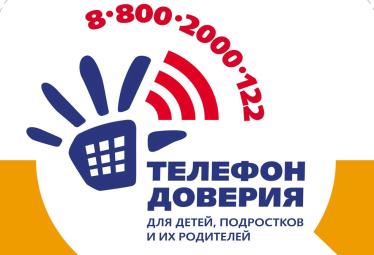 